Проект«Приглашаю Вас в Канаду»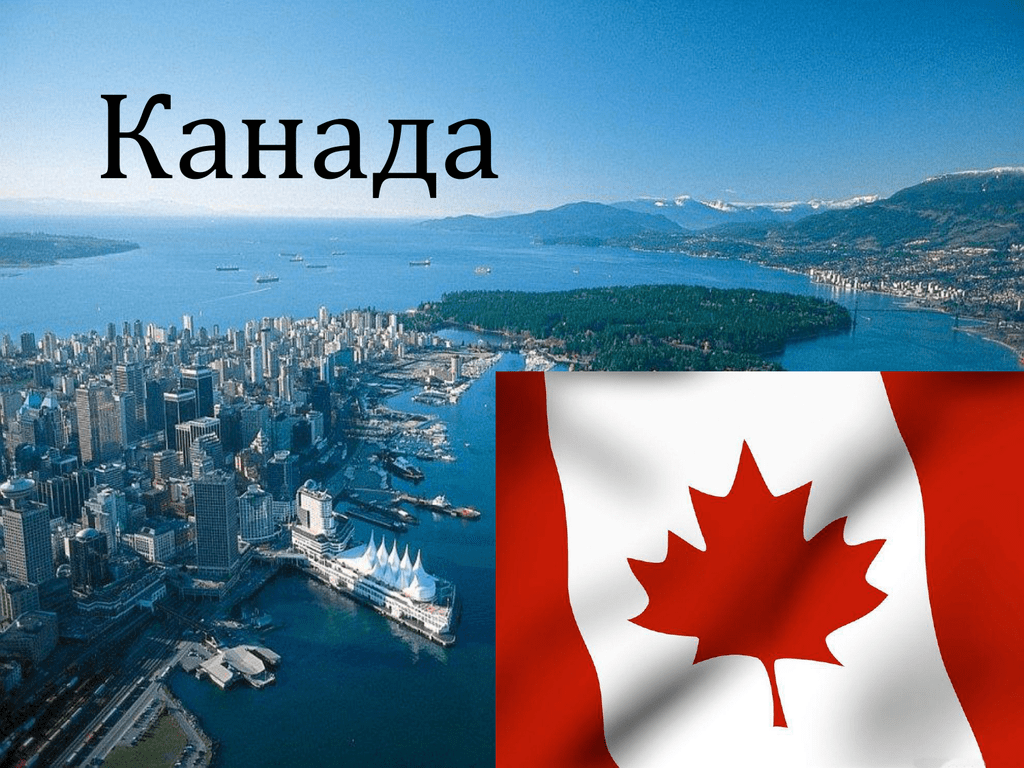 Выполнила: ученица 7 «б» классаМульдарова Лейлас. СултанянгиюртЦель проекта:-  Познакомить, с природой, населением и хозяйством Канады. - Развивать интерес к географии, культуру общения,  делать выводы, самостоятельно мыслить.Задачи:- Сформировать представление о Канаде.- Развивать умения  работать с картами, дополнительным материалом, делать выводы.- Продолжить воспитывать интерес к предмету географияВ  Северной Америки есть удивительная страна — Канада.  Столица Канады – Оттава.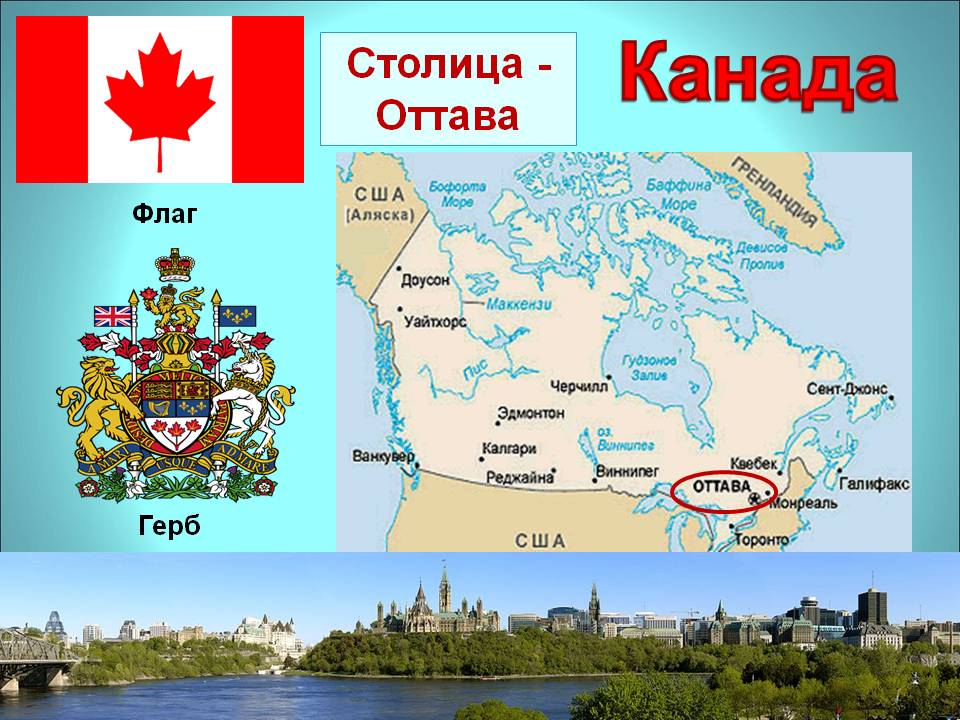 Канада находится на материке Северной Америки, граничит с США на юге, и располагается с Запада на восток по всему материку в северной части.Канада — самое большое по территории государство зарубежного мира.Площадь страны 10 млн.кв. км, уступает лишь России.Канада - вторая по площади страна мира, а численность населения небольшая.Канада – северная страна и здесь суровые климатические условия. Северные часть территории Канады находится под сильным влиянием суровой Арктики и малопригодна для жизни. Невысокие равнины – это просторы ледяных арктических пустынь, безлесных тундр.Высокие широты, близость к Северному Ледовитому океану, холодное Лабрадорское течение формируют суровый климат Канады.Эти природные условия могут повлиять на хозяйственную деятельность, на особенности проживания, на культуру и т.д.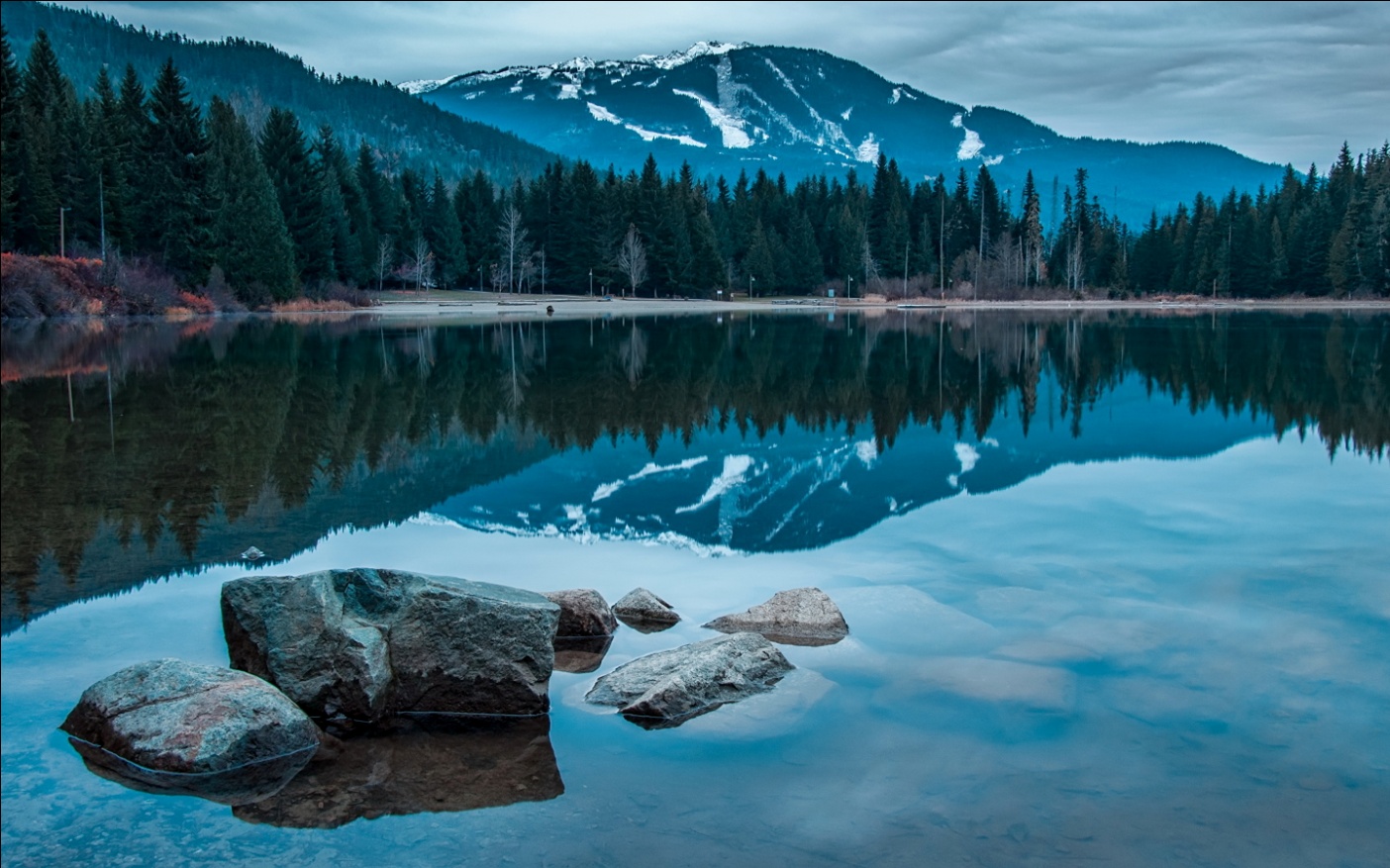 На юге востока в ее пределы частично входят Аппалачи. На юге Канады более равнинная зона, где на тысячи километров тянутся таёжные леса. По внешнему виду они напоминают нашу северную тайгу. В них растут американские породы ели, лиственницы, клены, сосны, дающие ценную древесину. Население здесь занимается в основном заготовкой и переработкой древесины. Леса - богатство этой страны. Канадская древесина и бумага известны во многих странах мира.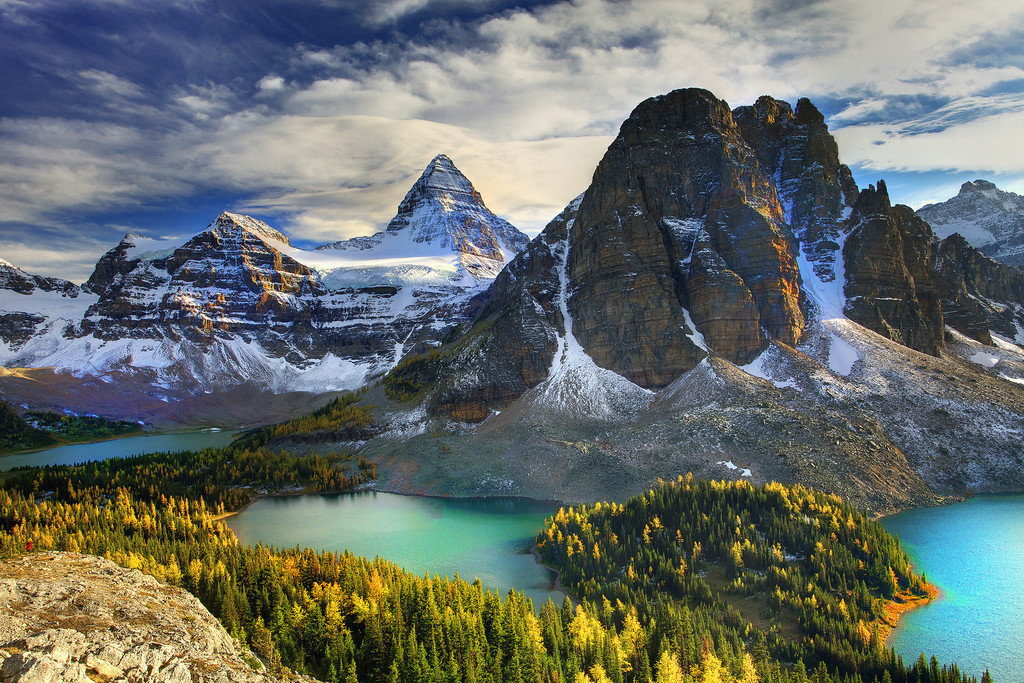 На государственном флаге Канады изображен кленовый лист. Клены растут на юге Канады.Красные полосы на канадском флаге символизируют Атлантический и Тихий океаны, между которыми расположена Канада. А белый цвет напоминает об арктических снегах на севере страны, а кленовый лист — давняя эмблема Канады. 	Несмотря на то, что здесь проживают коренные народы, основное влияние на символику страны оказали франко-канадцы и англо-канадцы.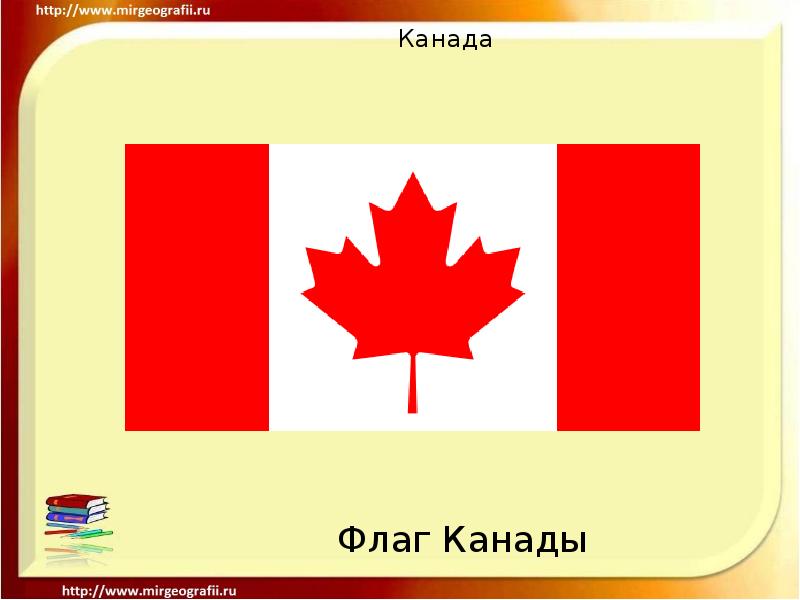 Канада богата полезными ископаемыми. Особенно велики запасы руд никеля и меди, цинка и железа, золота и платины. Есть и руды радиоактивных металлов. Разведены значительные месторождения нефти и природного газа.Исключительно велики запасы гидроэнергии. На реках построены крупные гидроэлектростанции, дешёвая энергия которых широко используется при выплавке цветных металлов.На заводах Канады изготавливают самую разнообразную продукцию – автомобили и сельскохозяйственные машины, реактивные самолеты и океанские суда. Прибрежные воды Атлантического и Тихого океанов богаты рыбой.Канада - страна многонациональная за счет переселенцев из разных государств мира.На улицах городов и сел можно услышать речь на самых разных языках. Население Канады составляет 30 млн. человек.В Канаде живет не менее ста этнических групп. Из Франции переехало всего 10 тысяч человек, сейчас там, около 10 млн. человек. Большинство франко-канадцев друг другу родственники, хотя и не очень близкие, но помнящие свое родство.Кроме англо - канадцев и франко- канадцев, здесь проживает и коренное население. Канадскую Арктику населяют эскимосы, что на их языке означает «люди», сейчас их 50 тыс. Жилище эскимосов называют иглу. В 1999 году была организована федеральная территория НУНАВУТ, что означает «Наша земля», на которой полновластными хозяевами стали эскимосы.До прихода европейцев жили на юге Канады и индейские племена. Их земли были плодородны, леса богаты дичью и зверем, а реки и озера — рыбой. Помимо коренных народов здесь живут, приехавшие в основном в ХХ веке, народы Европы, Азии, Африки. Особенно много немцев, китайцев, украинцев, русских — более 200 тыс. человек.В Канаде огромное внимание уделяется охране природы.Канада — первая страна, которая подписала Венскую Конвенцию о защите озонового слоя планеты в июне 1986 года.В 1995-97 годах ООН называла Канаду лучшей страной в мире для проживания человека.Огромные неосвоенные человеком территории, особенно в тундре и в горных районах страны, составляют 70% всей земли Канады и представляют 20% всей нетронутой дикой природы Земли.Канада — является одной из стран, которые первыми подписали Киотский протокол — соглашение о регулировании выбросов в атмосферу парниковых газов.В целом, экологическая обстановка в Канаде считается хорошей для такой промышленно развитой страны, но и там на первое место выдвигаются проблемы охраны окружающей среды и сохранения богатого природного мира для потомков.В Канаде есть памятники, отнесенные ко Всемирному наследию. Наиболее известны из них Анс-о-Медоу, расположенный на севере острова Ньюфаундленд.Второй памятник – исторический район города Квебек. В горах и на равнинах созданы национальные парки. 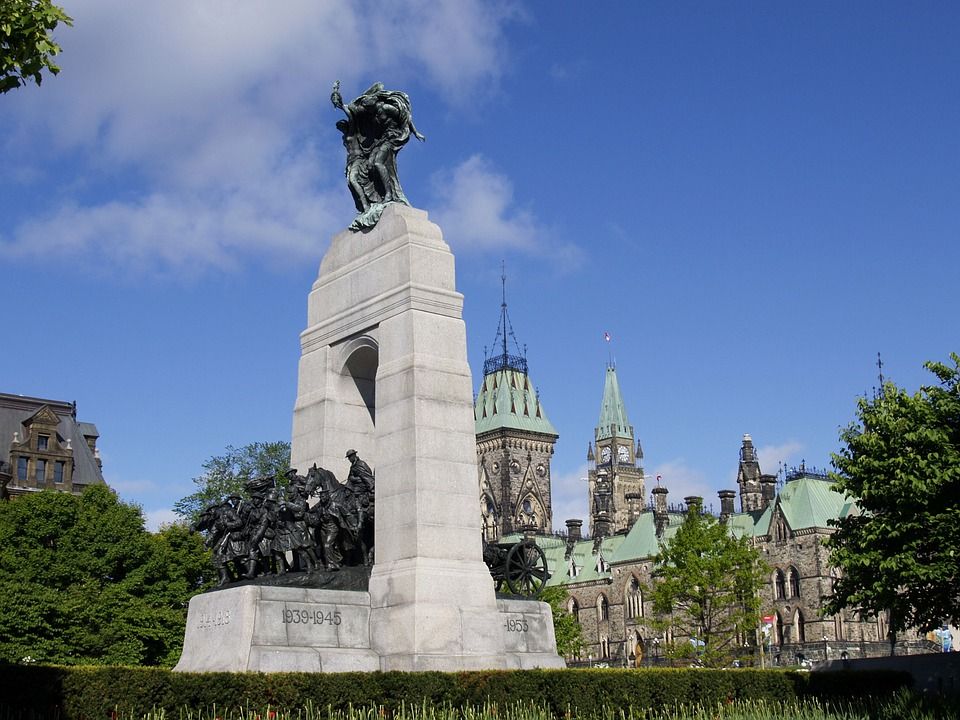 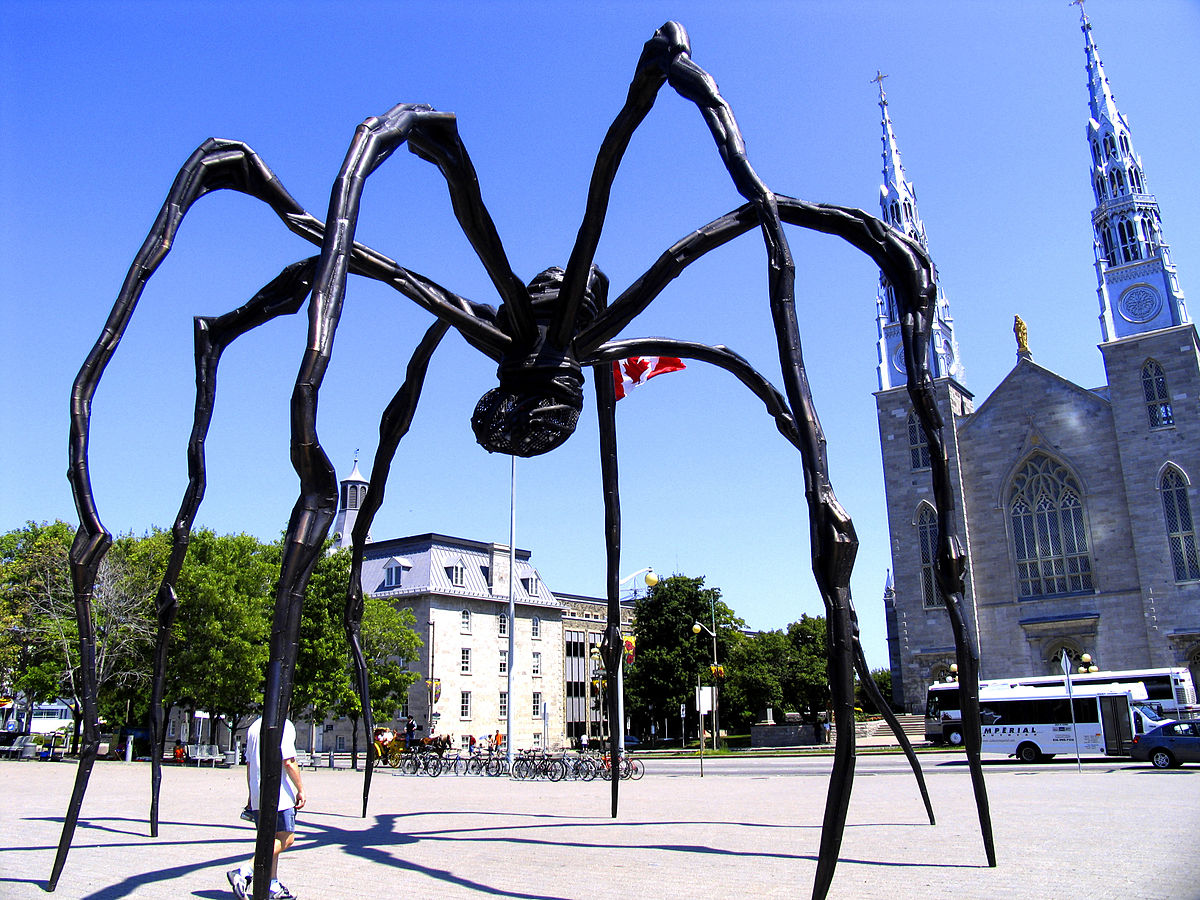 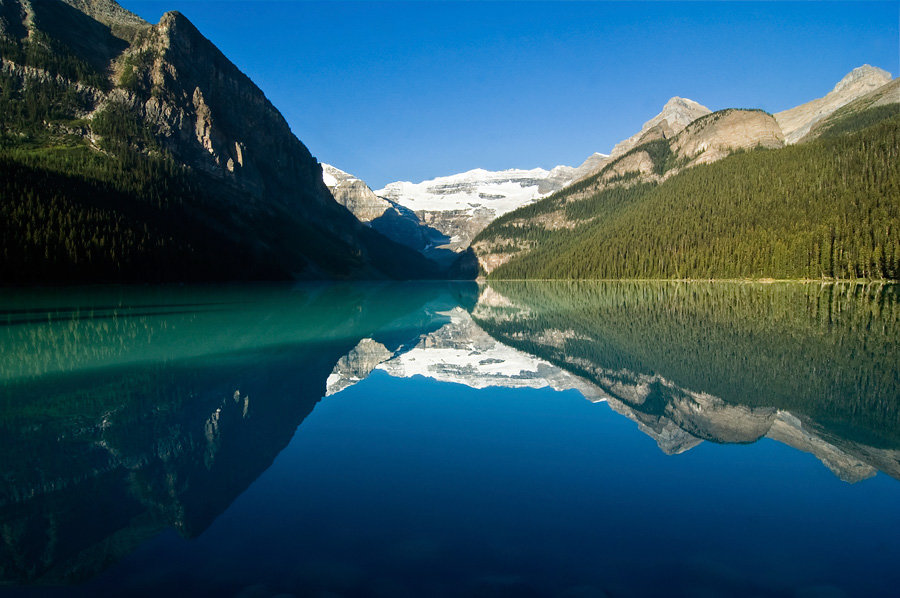 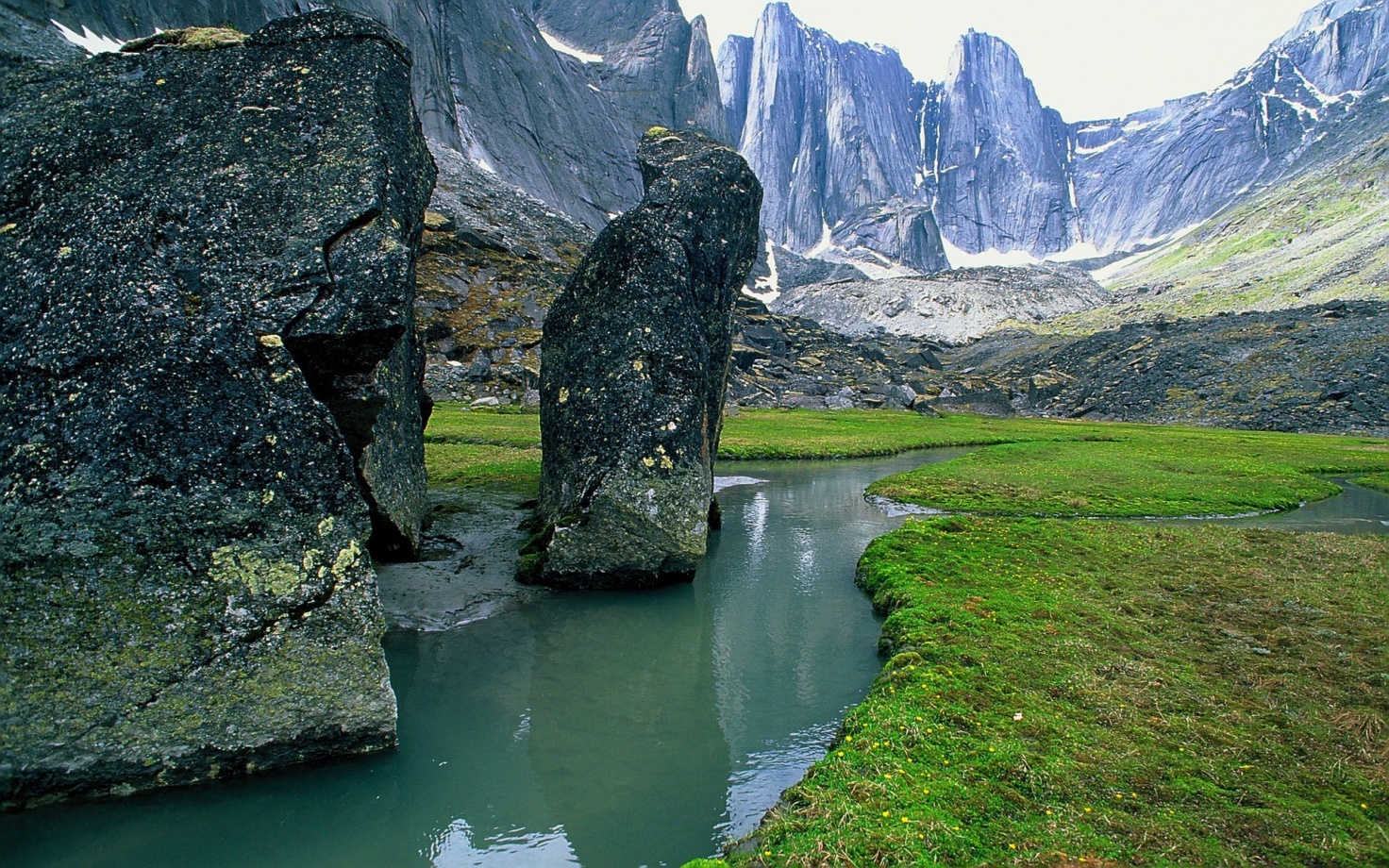 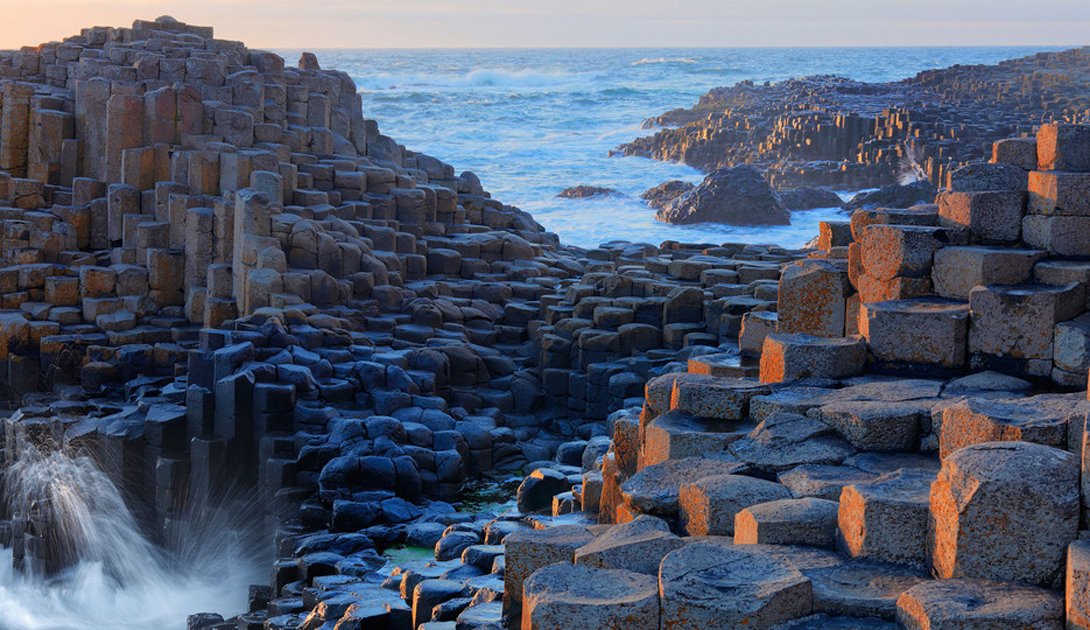 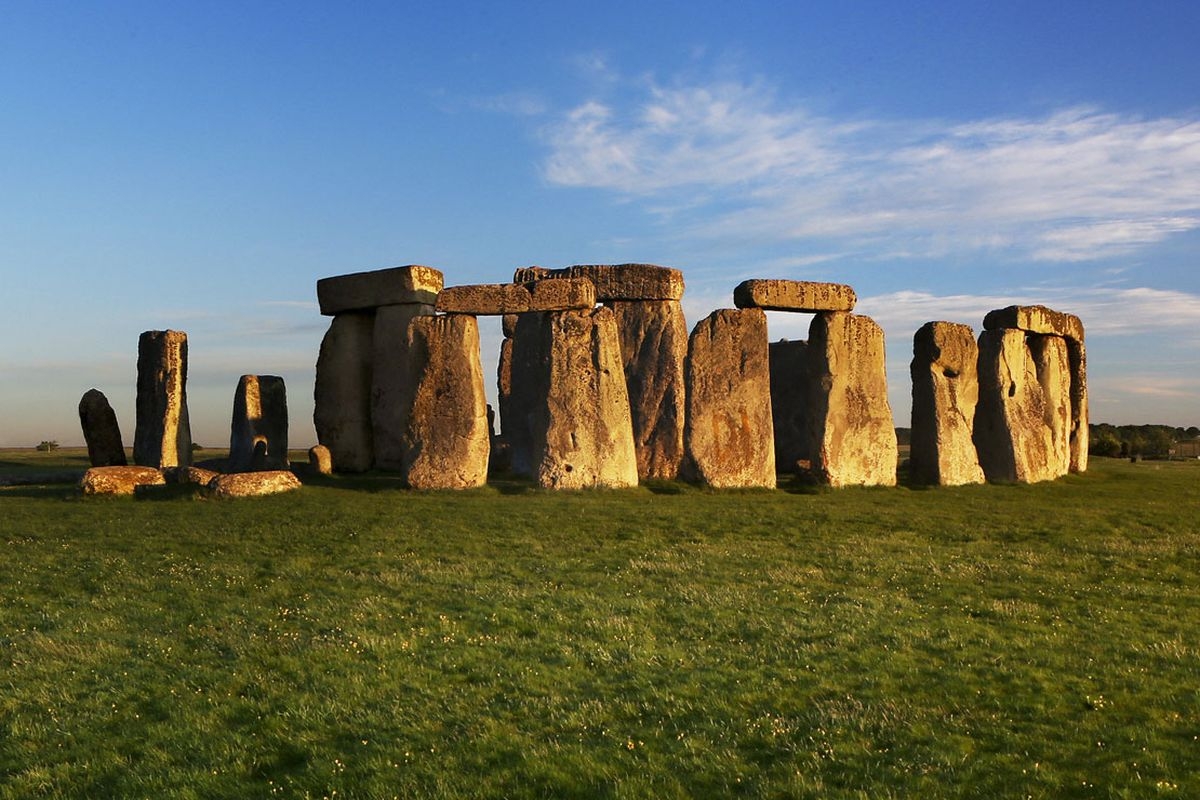 